Patient Intake Form- Therapeutic and Relaxing MassagePersonal Information: (Please print)Date_________________Name_______________________________________________Type of Employment________________ Referred by__________________Emergency Contact________________________ Phone_______________The following information will be used to help plan a safe and effective massage session. Please answer the questions to the best of your knowledge.Have you had a professional massage before? ___________________ How often? ___________Do you have any difficulty lying on your front, back or side?   Yes  or  NO	If yes, please explain _______________________________________________________Are there any areas you do NOT like massaged? ____________________________________________________________________________________________________________________.Do you have sensitive skin? Yes  or  NoMedical HistoryIn order to plan a massage session that is safe and effective I need some general information about your medical history.Are you currently under medical supervision? Yes  or  No	If yes, Please explain __________________________________________________________________________________________________________________________________________.Name of Physician _________________________ Chiropractor _____________________________Injuries/accidents/illnesses still affecting you _____________________________________________________________________________________________________________________________.Surgeries you have had and dates ______________________________________________________________________________________________________________________________________.Are you taking any medications/ supplements ___________________________________________.Have you ever had seizures? Yes  or  NOHave you ever been tested for a communicable disease? Yes or No  What were the results?________________________________________________________________________________________.Please Circle any condition listed below that applies to you:Bone or joint disease		Heart condition				RashesTendonitis/ Bursitis		Phlebitis/ Varicose Veins			Athletes footArthritis/ Gout			Blood clots				Herpes/ Cold soresJaw pain (TMJ)			High/ Low blood pressure			ImpetigoParkinson’s Disease		Thrombosis/ Embolism			PsoriasisSpinal problems			Asthma/ Emphysema			Cerebral PalsyDiabetes				Depression				Pinched NerveMultiple Sclerosis			Migraines/ Headaches			HIV/ AidsNumbness/ tingling		Irritable bowel syndrome			UlcersBladder/ kidney ailment		Cancer/ tumors				Sleep disorderEating disorder			Prostate Ailment				Shingles/ HerpesOsteoporosis			Current Fever				Tennis ElbowCarpal Tunnel Syndrome		foot pain/ Plantar Fasciitis			EpilepsyWhiplash			Pregnancy (month)_______		Flu/ ColdAnxiety/ stress disorder		PMS/ menstrual problems			ScoliosisHepatitis			tuberculosis				Liver ailmentMononucleosis			Fibromyalgia				Sciatic painPlease mark any areas of discomfort 		Other conditions not listed ________________________						_______________________________________________						_______________________________________________.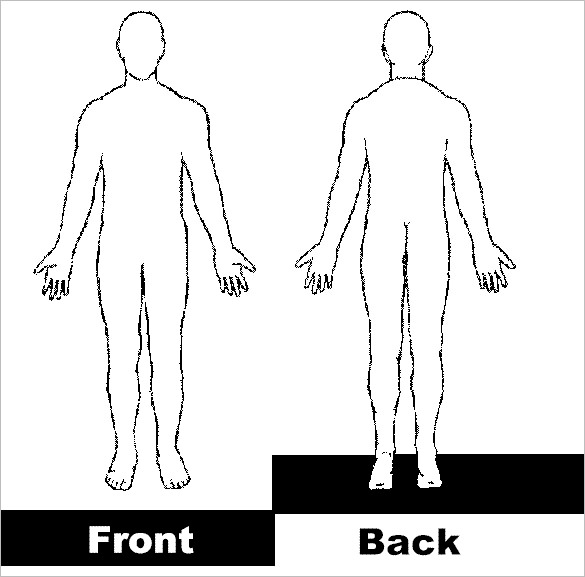 Please explain any condition you have marked or if you have any additional remarks/ comments:________________________________________________________________________________________________________________________________________________________________________________________________________________________________________________________________________________________________________________________________________________________________________________________________________________. Draping will be used during the session-only the area being worked on will be uncovered. The massage is for therapeutic purposes only. No sexual innuendos or behavior will be tolerated.10 minutes of the appointment will be needed for consultation and dressing.Your appointment time has been reserved for you. It is required that you give 24 hours of notice to cancel your appointment. If you do not, you will then be required to put down a deposit to hold your appointment. The deposit will be in the amount of your massage. Giving us 24 hours’ notice will allow us to give your time to another patient. Please fill out payment information below so that it can be kept in your file.   Please initial _______Debit/ Credit card information:Card # ______________________________________________ Exp _______________ V code _____Clients under that age of 19 must be accompanied by a parent or legal guardian during the entire session. Informed consent must be provided by the parent, or legal guardian for any client under that age of 19. I, ________________________________________ (Print name) understand that the massage I receive is intended to enhance relaxation, reduce pain caused by muscle tension, increase range of motion, and improve circulation. If I experience any pain of discomfort during the session, I will immediately inform the therapist so that the pressure and/ or strokes may be adjusted to my level of comfort. I further understand that the massage should not be construed as a substitute for medical examination, diagnosis or treatment and I should see a physician, chiropractor, or other qualified medical specialist for any mental or physical ailment I am aware of. I understand that massage therapists are not qualified to perform spinal or skeletal adjustment, diagnose, prescribe, or treat any physical or mental illness, and that nothing said in the session should be construed as such. Because massage should not be performed under certain medical conditions, I affirm that I have stated all my known medical conditions, and answered all questions honestly. I agree to keep the therapist updated as to any changes in my medical profile and understand that there shall be no liability on the therapist’s part if I fail to do so.Signature of Patient ________________________________________Date _______________________Signature of Massage Therapist_______________________________ Date_______________________